Структура управления МБОУ Мечетинской СОШ  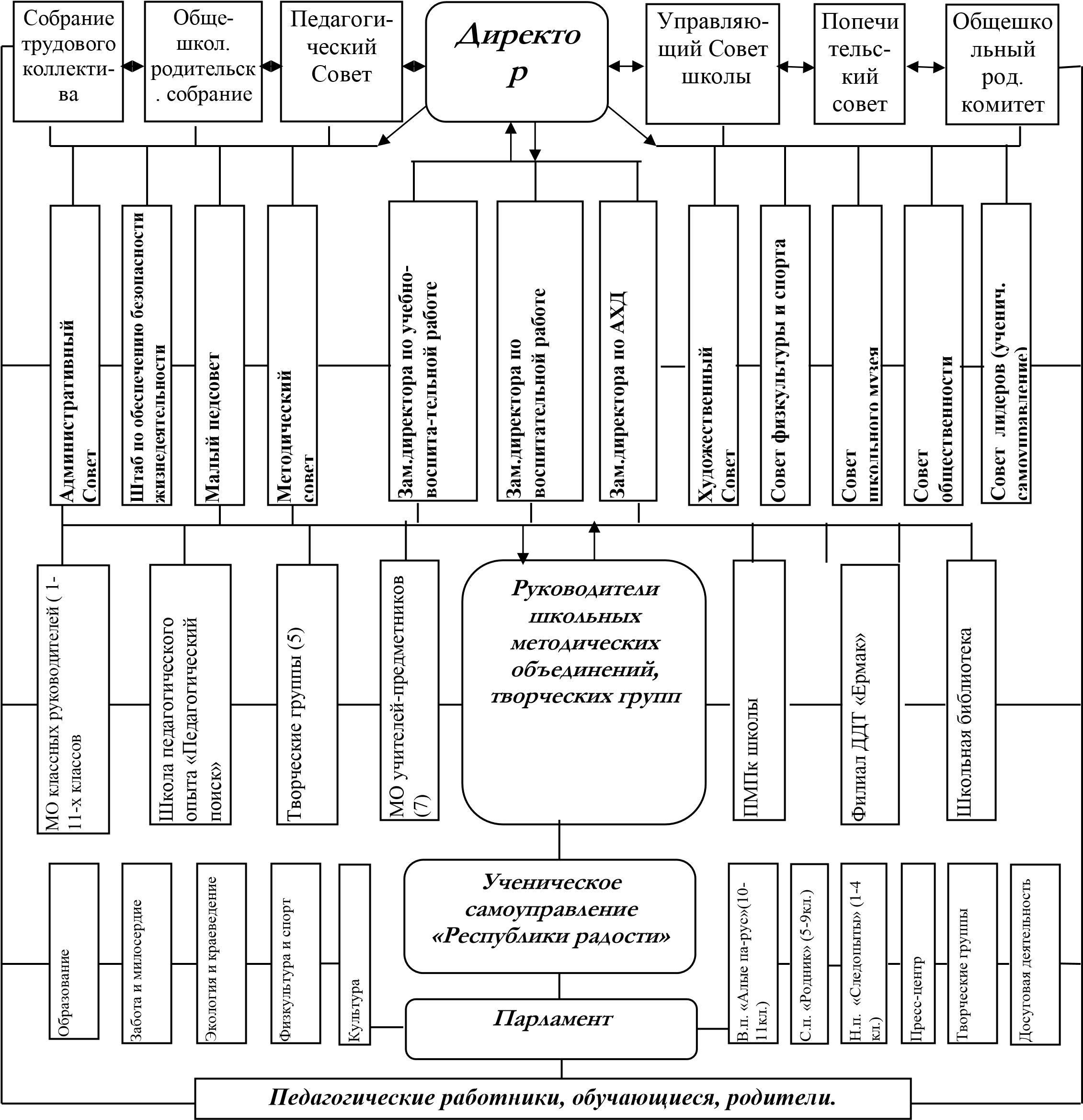 